CONSENT FOR DUAL RELATIONSHIP LOCKER ROOMS ON SPECIFIC DATES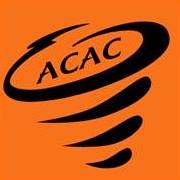 I, 					, as the parent/legal guardian of 					, a minor athlete, am advising ACAC that the minor athlete has a dual relationship with    				, an Adult Participant. The dual relationship is as follows: 																					. I hereby authorize and consent that said Adult Participant can have one-on-one interactions with said minor athlete in the locker room during in-program sport activities related to ACAC for the occasions detailed below. I understand this consent does NOT allow said Adult Participant to shower with said minor athlete. Parent/Legal Guardian Name Printed: 						Parent/Legal Guardian Signature: 							Date: 					DateEvent/Occasion NameLocation